INDICAÇÃO Nº 1587/2017Sugere ao Poder Executivo Municipal e aos órgãos competentes, instalação de assento em ponto de parada de ônibus localizado na Rua Dom Manoel ao lado da APAE.Excelentíssimo Senhor Prefeito Municipal, Nos termos do Art. 108 do Regimento Interno desta Casa de Leis, dirijo-me a Vossa Excelência para sugerir que, por intermédio do Setor competente, que proceda com instalação de assento em ponto de parada de ônibus localizado na Rua Dom Manoel ao lado da APAE, neste município.Justificativa:Pacientes da APAE que fazem uso do espaço e também do setor de fisioterapia solicitaram a este Vereador para que intermediasse o pedido quanto a possibilidade de instalação de assentos no local mencionado, haja vista que precisam esperar pela condução de pé, muitas vezes acabando de sair de uma sessão médica, estando geralmente com dores ou medicadas, causando diversos transtornos e mal estar a estas pessoas, sendo necessárias providências urgentes. Palácio 15 de Junho - Plenário Dr. Tancredo Neves, 10 de fevereiro de 2017.Antonio Carlos RibeiroCarlão Motorista-vereador-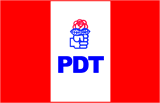 